ПРОЕКТ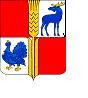 В соответствии со статьей 44 Федерального закона от 31.07.2020 № 248-ФЗ «О государственном контроле (надзоре) и муниципальном контроле в Российской Федерации», постановлением Правительства Российской Федерации от 25.06.2021 № 990  «Об утверждении Правил разработки и утверждения контрольными (надзорными) органами программы профилактики рисков причинения вреда (ущерба) охраняемым законом ценностям» Администрация муниципального района Исаклинский Самарской областиПОСТАНОВЛЯЕТ:1. Утвердить Программу профилактики рисков причинения вреда (ущерба) охраняемым законом ценностям в сфере регионального государственного экологического контроля (надзора) в отношении водных объектов, территорий их водоохранных зон и прибрежных защитных полос, а также за соблюдением обязательных требований в области охраны атмосферного воздуха, в области обращения с отходами в отношении объектов, подлежащих региональному государственному экологическому контролю (надзору) в границах муниципального района Исаклинский Самарской области на 2022 год согласно приложению.2.Настоящее постановление вступает в силу со дня его официального опубликования.3.Обеспечить размещение настоящего постановления на официальном сайте Администрации муниципального района Исаклинский Самарской области в информационно-коммуникационной сети «Интернет».4. Контроль за исполнением настоящего постановления возложить на       и.о. начальника отдела по контрольной деятельности Администрации муниципального района Исаклинский Самарской области Степанову Н.А.	Глава муниципального       района Исаклинский                                                                        В.Д. ЯтманкинПриложениек постановлению Администрации муниципального района ИсаклинскийСамарской областиот __________ 2021 № ___Программа профилактики рисков причинения вреда (ущерба) охраняемым законом ценностям в сфере регионального государственного экологического контроля (надзора) в отношении водных объектов, территорий их водоохранных зон и прибрежных защитных полос, а также за соблюдением обязательных требований в области охраны атмосферного воздуха, в области обращения с отходами в отношении объектов, подлежащих региональному государственному экологическому контролю (надзору) в границах муниципального района Исаклинский Самарской областиI. Анализ текущего состояния осуществления вида контроля, описание текущего развития профилактической деятельности контрольного органа, характеристика проблем, на решение которых направлена программа профилактики1.1. Анализ текущего состояния осуществления вида контроля. С принятием Федерального закона от 11.06.2021 № 170-ФЗ «О внесении изменений в отдельные законодательные акты Российской Федерации в связи с принятием Федерального закона «О государственном контроле (надзоре) и муниципальном контроле в Российской Федерации» (далее – Федеральный закон № 170-ФЗ) к предмету регионального государственного экологического контроля (надзора) в отношении водных объектов, территорий их водоохранных зон и прибрежных защитных полос, а также за соблюдением обязательных требований в области охраны атмосферного воздуха, в области обращения с отходами в отношении объектов, подлежащих региональному государственному экологическому контролю (надзору) в границах муниципального района Исаклинский Самарской области (далее – региональный государственный экологический контроль (надзор)) было отнесено соблюдение юридическими лицами, индивидуальными предпринимателями и гражданами (далее – контролируемые лица) обязательных требований в области охраны окружающей среды, включая требования, содержащиеся в разрешительных документах и установленные в соответствии с Федеральным законом «Об охране окружающей среды», Федеральным законом «Об отходах производства и потребления», Федеральным законом «Об охране атмосферного воздуха», Водным кодексом Российской Федерации и принятыми в соответствии с ними иными нормативными правовыми актами Российской Федерации, законами и иными нормативными правовыми актами субъекта Российской Федерации. С учетом планируемого вступления в силу с 1 января 2022 года Положения о региональном государственном экологическом контроле (надзоре) в отношении водных объектов, территорий их водоохранных зон и прибрежных защитных полос, а также за соблюдением обязательных требований в области охраны атмосферного воздуха, в области обращения с отходами в отношении объектов, подлежащих региональному государственному экологическому контролю (надзору) объектами регионального государственного экологического контроля (надзора) являются:а) деятельность, действия (бездействие) граждан и организаций, в рамках которых должны соблюдаться обязательные требования, в том числе предъявляемые к гражданам и организациям, осуществляющим деятельность, действия (бездействие);б) здания, помещения, сооружения, линейные объекты, в том числе объекты, оказывающие негативное воздействие на окружающую среду, территории, оборудование, устройства, предметы, материалы, транспортные средства и другие объекты, которыми граждане и организации владеют и (или) пользуются и к которым предъявляются обязательные требования;в) природные и природно-антропогенные объекты, не находящиеся во владении (и) или пользовании граждан или организаций и к которым предъявляются обязательные требования.До принятия Федерального закона № 170-ФЗ региональный государственный экологический контроль (надзор) осуществлялся на системной основе в соответствии с Федеральным законом от 26.12.2008 № 294-ФЗ «О защите прав юридических лиц и индивидуальных предпринимателей при осуществлении государственного контроля (надзора) и муниципального контроля».1.2. Описание текущего развития профилактической деятельности контрольного органа.Профилактическая деятельность в соответствии с Федеральным законом от 26.12.2008 № 294-ФЗ «О защите прав юридических лиц и индивидуальных предпринимателей при осуществлении государственного контроля (надзора) и муниципального контроля» Администрацией муниципального района Исаклинский Самарской	 области (далее также – Администрация района или контрольный орган) осуществлялась на системной основе.В соответствии с законом Самарской области от 06.04.2010 г. № 36-ГД «О наделении органов местного самоуправления отдельными государственными полномочиями в сфере охраны окружающей среды» на территории муниципального района Исаклинский Самарской области с 2011 года осуществляется региональный государственный экологический контроль (надзор). За истекший период 2021 года (по состоянию на 28.09.2021 г.) проведено 13 рейдовых осмотров муниципальной территории, 2 плановых выездных проверки, выдано 21 предостережение о недопустимости нарушения обязательных требований, принято участие в 2-х совместных проверках со специалистами Исаклинской прокуратуры. По проверкам, проведенным специалистом, привлечено к административной ответственности три должностных лица. В рамках национального проекта «Экология» и в целях реализации Указа Президента РФ от 7 мая 2018 г. № 204 «О национальных целях и стратегических задачах развития Российской Федерации на период до 2024 года», включая исполнение Постановления Правительства РФ от 15.04.2014 № 326 «Об утверждении государственной программы Российской Федерации «Охрана окружающей среды» в части эффективного обращения с отходами производства и потребления, на территории муниципального района Исаклинский для снижения и минимизации негативного воздействия отходов на окружающую среду проводятся комиссионные обследования муниципальной территории на предмет выявления  несанкционированных свалок отходов с целью дальнейшей их ликвидации. В ходе рейдовых осмотров на текущий период 2021 года выявлено 2 несанкционированные свалки.1.3. Типовыми нарушениями подконтрольными субъектами обязательных требований является:а) Отсутствие программы производственного экологического контроля, предусмотренной статьей 67 Федерального закона от 10.01.2002 №7-ФЗ «Об охране окружающей среды». Ответственность за данное административное правонарушение предусмотрена статьей 8.1 Кодекса Российской Федерации об административных правонарушениях от 30.12.2001 №195-ФЗ.б) Несвоевременная актуализация сведений об объекте, оказывающем негативное воздействие на окружающую среду, в соответствии со статьей 69.2 Федерального закона от 10.01.2002 №7-ФЗ «Об охране окружающей среды». Ответственность за данное административное правонарушение предусмотрена статьей 8.1 Кодекса Российской Федерации об административных правонарушениях от 30.12.2001 №195-ФЗ.в) Отсутствие производственного контроля на источниках выбросах, предусмотренного статьей 25 Федерального закона от 04.05.1999 г. № 96-ФЗ «Об охране атмосферного воздуха». Ответственность за данное административное правонарушение предусмотрена статьи 8.1 Кодекса Российской Федерации об административных правонарушениях от 30.12.2001 № 195-ФЗ.г) Сброс отходов на почву, и другие нарушения обязательных требований в области обращения с отходами, содержащиеся в Федеральном законе от 24.06.1998 № 89-ФЗ «Об отходах производства и потребления». Ответственность за данные административные правонарушения предусмотрена статьей 8.2 Кодекса Российской Федерации об административных правонарушениях от 30.12.2001 №195-ФЗ.д) Не предоставление или несвоевременное предоставление следующих отчетов:- годовой формы отчета федерального статистического наблюдения № 2-ТП (отходы) в Межрегиональное Управление Росприроднадзора по Самарской и Ульяновской областям, предусмотренного статьей 19 Федерального закона от 24.06.1998 № 89-ФЗ «Об отходах производства и потребления». - информации об объектах размещения отходов, об образовании и движении отходов, о технологиях использования и обезвреживания отходов в государственное бюджетное учреждение Самарской области «Природоохранный центр», предусмотренной статьей 20 Федерального закона от 24.06.1998 № 89-ФЗ «Об отходах производства и потребления». - отчет об организации и о результатах осуществления производственного экологического контроля, предусмотренный статьей 67 Федерального закона от 10.01.2002 №7-ФЗ «Об охране окружающей среды».Ответственность за данные административные правонарушения предусмотрена статьей 8.5 Кодекса Российской Федерации об административных правонарушениях от 30.12.2001 № 195-ФЗ.2. Текущий уровень развития профилактической деятельности Администрации муниципального района Исаклинский Самарской области.В целях стимулирования добросовестного соблюдения контролируемыми лицами обязательных требований, устранения условий, причин и факторов, способных привести к нарушениям обязательных требований и (или) причинению вреда (ущерба) охраняемым законом ценностям, создания условий для доведения обязательных требований до контролируемых лиц, повышения информированности о способах их соблюдения Администрация муниципального района Исаклинский осуществляет профилактические мероприятия в соответствии с ежегодно утверждаемой Программой профилактики.В целях предупреждения нарушений обязательных требований в 2020 году подготовлена и утверждена постановлением Администрации муниципального района Исаклинский Самарской области  от 30 декабря 2020 г. № 1129  «Программа профилактики нарушений обязательных требований законодательства в сфере регионального государственного экологического контроля (надзора) на 2021 год и плановый период 2022-2023гг».  Распоряжением Администрации муниципального района Исаклинский Самарской области от 28.05.2021 г. № 24-р  утвержден план мероприятий (дорожная карта) по реализации Федерального закона от 31.07.2020 г. № 248-ФЗ «О государственном контроле (надзоре) и муниципальном контроле в Российской Федерации» и Федерального закона от 31.07.2020 г. № 247-ФЗ «Об обязательных требованиях в Российской Федерации» на территории муниципального района Исаклинский.Нарушение обязательных требований в сфере охраны окружающей среды может повлечь причинение вреда жизни, здоровью граждан, природной среде, охраняемым законом ценностям, а также возникновение чрезвычайных ситуаций природного и техногенного характера на территории муниципального района Исаклинский Самарской области.Мероприятия программы профилактики будут способствовать частичному решению обозначенных проблем в связи с повышением информированности контролируемых лиц относительно последствий нарушения обязательных требований и способов устранения нарушений предусмотренными законодательством и муниципальными правовыми актами способами. II. Цели и задачи реализации Программы профилактики2.1. Целями профилактики рисков причинения вреда (ущерба) охраняемым законом ценностям являются:1) предупреждение нарушений контролируемыми лицами обязательных требований, включая устранение причин, факторов и условий, способствующих возможным нарушениям обязательных требований;2) устранение условий, причин и факторов, способных привести к нарушениям обязательных требований и (или) причинению вреда (ущерба) охраняемым законом ценностям;3) формирование единого понимания выполнения обязательных требований и создание системы профилактики правонарушений, направленной на выявление и предупреждение причин и условий, способствующих совершению правонарушений;4) повышение уровня правовой грамотности подконтрольных субъектов, в том числе путем доступности информации об обязательных требованиях и необходимых мерах по их исполнению5) мотивация подконтрольных субъектов к добросовестному поведению.2.2. Для достижения целей профилактики рисков причинения вреда (ущерба) охраняемым законом ценностям выполняются следующие задачи:1) анализ выявленных в результате проведения регионального государственного экологического контроля (надзора) нарушений обязательных требований;2) выявление причин, факторов и условий, способствующих причинению вреда (ущерба) охраняемым законом ценностям и недопущение нарушений обязательных требований, определение способов устранения или снижения рисков их возникновения;3) устранение причин, факторов и условий, способствующих возможному причинению вреда (ущерба) охраняемым законом ценностям и нарушению обязательных требований;4) оценка состояния подконтрольной среды (оценка возможной угрозы причинения вреда жизни, здоровью граждан) и установление зависимости видов и интенсивности профилактических мероприятий с учетом состояния подконтрольной среды;5) организация и проведение профилактических мероприятий с учетом состояния подконтрольной среды и анализа, выявленных в результате проведения регионального государственного экологического контроля (надзора) нарушений обязательных требований;6) создание системы консультирования подконтрольных субъектов;7) другие задачи в зависимости от выявленных проблем в регулируемой сфере и текущего состояния профилактической работы.III. Перечень профилактических мероприятий, сроки (периодичность) их проведенияМероприятия программы представляют собой комплекс мер, направленных на достижение целей и решение основных задач настоящей Программы профилактики.Перечень профилактических мероприятий, сроки (периодичность) их проведения представлены в Приложении № 1.IV. Показатели результативности и эффективности программы профилактикиПоказатели результативности программы профилактики определяются в соответствии со следующей таблицей.    Приложение № 1к Программе профилактики рисков     причинения вреда охраняемым               законом ценностямПеречень профилактических мероприятийОб утверждении Программы профилактики рисков причинения вреда (ущерба) охраняемым законом ценностям в сфере регионального государственного экологического контроля (надзора) в отношении водных объектов, территорий их водоохранных зон и прибрежных защитных полос, а также за соблюдением обязательных требований в области охраны атмосферного воздуха, в области обращения с отходами в отношении объектов, подлежащих региональному государственному экологическому контролю (надзору) в границах муниципального района Исаклинский Самарской области на 2022 год№ п/пНаименование показателяЕдиница измерения, свидетельствующая о максимальной результативности программы профилактики1.Полнота информации, размещенной на официальном сайте Администрации района в соответствии с частью 3 статьи 46 Федерального закона от 31.07.2020 № 248-ФЗ «О государственном контроле (надзоре) и муниципальном контроле в Российской Федерации»100 %2.Количество размещений сведений по вопросам соблюдения обязательных требований в средствах массовой информации23.Доля случаев объявления предостережений в общем количестве случаев выявления готовящихся нарушений обязательных требований или признаков нарушений обязательных требований100 %(если имелись случаи выявления готовящихся нарушений обязательных требований или признаков нарушений обязательных требований)4.Доля случаев нарушения сроков консультирования контролируемых лиц в письменной форме0%5.Доля случаев повторного обращения контролируемых лиц в письменной форме по тому же вопросу в рамках осуществления регионального государственного экологического контроля (надзора)0%№ п/пВид мероприятияСодержание мероприятияСрок реализации мероприятия/ Ответственный за реализацию мероприятия исполнительОжидаемые результаты проведенных мероприятий1Информирование по вопросам соблюдения обязательных требований 1. Размещение текстов нормативных правовых актов, регулирующих осуществление государственного экологического надзора поддерживать вактуальномсостоянии/Администрация района,Отдел по контрольной деятельности - Начальник отдела, главный специалистПредупреждение, выявление и пресечение нарушений обязательных требований контролируемыми лицами1Информирование по вопросам соблюдения обязательных требований 2. Размещение сведений об изменениях, внесенных в нормативные правовые акты, регулирующие осуществление регионального государственного экологического контроля (надзора) по мере необходимости/Администрация района,Отдел по контрольной деятельности - Начальник отдела, главный специалистПредупреждение, выявление и пресечение нарушений обязательных требований контролируемыми лицами1Информирование по вопросам соблюдения обязательных требований 3. Размещение ежегодного доклада об осуществлении регионального государственного экологического надзоране позднее 15.03.2022/Администрация района,Отдел по контрольной деятельности - Начальник отдела, главный специалистПредупреждение, выявление и пресечение нарушений обязательных требований контролируемыми лицами1Информирование по вопросам соблюдения обязательных требований 4. Размещение Программы профилактики рисков причинения вреда (ущерба) охраняемым законом ценностям по региональному государственному экологическому надзору на 2023 г.не позднее 1 октября 2022 г.(проект Программы);в течение 5 дней со дня утверждения (утвержденной Программы)/Администрация района,Отдел по контрольной деятельности - Начальник отдела, главный специалистПредупреждение, выявление и пресечение нарушений обязательных требований контролируемыми лицами1Информирование по вопросам соблюдения обязательных требований 5. Размещение ежегодных планов проведения плановых контрольных (надзорных) мероприятий по региональному государственному экологическому контролю (надзору)в течение 5 рабочих дней со дня их утверждения/Администрация района,Отдел по контрольной деятельности - Начальник отдела, главный специалистПредупреждение, выявление и пресечение нарушений обязательных требований контролируемыми лицами2Обобщение правоприменительной практики Подготовка доклада о правоприменительной практикедо 1 июня 2023 года /Администрация района,Отдел по контрольной деятельности - Начальник отдела, главный специалистОбеспечение единообразных подходов к применению обязательных требований законодательства Российской Федерации о государственном контроле (надзоре) и муниципальном контроле, открытость и доступность информации, профилактика рисков причинения вреда охраняемым законом ценностям2Обобщение правоприменительной практики Размещение доклада о правоприменительной практикедо 1 июля 2023 года /Администрация района,Отдел по контрольной деятельности - Начальник отдела, главный специалистОбеспечение единообразных подходов к применению обязательных требований, открытость и доступность информации, определение эффективности органа контроля (надзора)3Выдача предостережения о недопустимости нарушения обязательных требований  в соответствии с  ст. 49 Федерального закона от 31.07.2020 № 248-ФЗ « О государственном  контроле (надзоре) и муниципальном контроле в Российской Федерации»Подготовка и объявление контролируемым лицам предостереженийПостоянно/Администрация района,Отдел по контрольной деятельности - Начальник отдела, главный специалистПовешение качества соблюдения контролируемыми лицами обязательных требований. Создание мотивации контролируемых лиц к добросовестному поведению, направленному на снижение риска причинения вреда (ущерба) охраняемым законом ценностям4Консультирование контролируемых лиц в устной или письменной форме по следующим вопросам регионального государственного экологического контроля (надзора)- организация и осуществление регионального государственного экологического контроля (надзора);- порядок осуществления контрольных мероприятий, установленных Положением о региональном государственном экологическом контроле (надзоре);- порядок обжалования действий (бездействия) должностных лиц, уполномоченных осуществлять региональный государственный экологический контроль (надзор);- получение информации о нормативных правовых актах (их отдельных положениях), содержащих обязательные требования, оценка соблюдения которых осуществляется в рамках контрольных мероприятий1. Консультирование контролируемых лиц в устной форме по телефону, по видео-конференц-связи и на личном приемеПри обращении лица, нуждающегося в консультировании/Администрация района,Отдел по контрольной деятельности - Начальник отдела, главный специалистПредупреждение, выявление и пресечение нарушений обязательных требований контролируемыми лицами, адресное предоставление контролируемым лицам рекомендаций по поставленным ими вопросам соблюдения обязательных требований, по разрешению сложных правовых ситуаций4Консультирование контролируемых лиц в устной или письменной форме по следующим вопросам регионального государственного экологического контроля (надзора)- организация и осуществление регионального государственного экологического контроля (надзора);- порядок осуществления контрольных мероприятий, установленных Положением о региональном государственном экологическом контроле (надзоре);- порядок обжалования действий (бездействия) должностных лиц, уполномоченных осуществлять региональный государственный экологический контроль (надзор);- получение информации о нормативных правовых актах (их отдельных положениях), содержащих обязательные требования, оценка соблюдения которых осуществляется в рамках контрольных мероприятий2. Консультирование контролируемых лиц в письменной форме При обращении лица, нуждающегося в консультировании, в течение 30 дней со дня регистрации администрацией письменного обращения, если более короткий срок не предусмотрен законодательством/Администрация района,Отдел по контрольной деятельности - Начальник отдела, главный специалистПредупреждение, выявление и пресечение нарушений обязательных требований контролируемыми лицами, адресное предоставление контролируемым лицам рекомендаций по поставленным ими вопросам соблюдения обязательных требований4Консультирование контролируемых лиц в устной или письменной форме по следующим вопросам регионального государственного экологического контроля (надзора)- организация и осуществление регионального государственного экологического контроля (надзора);- порядок осуществления контрольных мероприятий, установленных Положением о региональном государственном экологическом контроле (надзоре);- порядок обжалования действий (бездействия) должностных лиц, уполномоченных осуществлять региональный государственный экологический контроль (надзор);- получение информации о нормативных правовых актах (их отдельных положениях), содержащих обязательные требования, оценка соблюдения которых осуществляется в рамках контрольных мероприятий3. Консультирование контролируемых лиц путем размещения на официальном сайте администрации разъясненийПо мере необходимости/Администрация района,Отдел по контрольной деятельности - Начальник отдела, главный специалистПредупреждение, выявление и пресечение нарушений обязательных требований контролируемыми лицамиКонсультирование контролируемых лиц в устной или письменной форме по следующим вопросам регионального государственного экологического контроля (надзора)- организация и осуществление регионального государственного экологического контроля (надзора);- порядок осуществления контрольных мероприятий, установленных Положением о региональном государственном экологическом контроле (надзоре);- порядок обжалования действий (бездействия) должностных лиц, уполномоченных осуществлять региональный государственный экологический контроль (надзор);- получение информации о нормативных правовых актах (их отдельных положениях), содержащих обязательные требования, оценка соблюдения которых осуществляется в рамках контрольных мероприятий4. Консультирование контролируемых лиц в устной форме на собраниях и конференциях гражданВ случае проведения собрания (конференции) граждан, повестка которого предусматривает консультирование контролируемых лиц по вопросам осуществления регионального государственного экологического контроля (надзора) в день проведения собрания (конференции) граждан/Администрация района,Отдел по контрольной деятельности - Начальник отдела, главный специалистПредупреждение, выявление и пресечение нарушений обязательных требований контролируемыми лицами, предоставление контролируемым лицам рекомендаций по поставленным ими вопросам соблюдения обязательных требований, по разрешению сложных правовых ситуаций